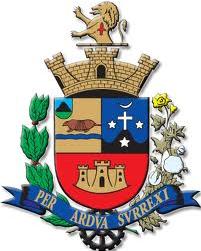 CAMARA MUNICIPAL DE TATUICONTABILIDADERelatório de Gestão Fiscal - Poder Legislativo - Período: 2º Quadrimestre / 2015Relatório de Gestão Fiscal - Poder Legislativo - Período: 2º Quadrimestre / 2015Data: 22/09/2015 14:58:34Data: 22/09/2015 14:58:34Relatório de Gestão Fiscal - Poder Legislativo - Período: 2º Quadrimestre / 2015Relatório de Gestão Fiscal - Poder Legislativo - Período: 2º Quadrimestre / 2015Sistema CECAMSistema CECAM(Página: 1 / 1)(Página: 1 / 1)LRF, art 482º QuadrimestreQUADRO COMPARATIVO COM LIMITES DA LRF2º QuadrimestreR$%Receita Corrente Líquida247.958.900,35100,0000Despesas Totais com Pessoal7.351.474,172,9648Limite Máximo (art. 20 LRF)14.877.534,026,0000Limite Prudencial 95% (par.ún.art.22 LRF)14.133.657,325,7000Excesso a Regularizar0,000,0000Dívida Consolidada Líquida0,0000Saldo Devedor0,000,0000Limite Legal(arts. 3° e 4° Res. n° 40 Senado)0,000,0000Excesso a Regularizar0,000,0000Concessões de Garantias0,000,0000Montante0,000,0000Limite Legal (art. 9° Res. n° 43 Senado)0,000,0000Excesso a Regularizar0,000,0000Operações de Crédito(exceto ARO)0,000,0000Realizadas no Período0,000,0000Limite Legal(inc. I, art. 7° Res. n° 43 Senado)0,000,0000Excesso a Regularizar0,000,0000Antecipação de Rec. Orçamentárias0,000,0000Saldo Devedor0,000,0000Limite Legal(art. 10 Res. n° 43 Senado)0,000,0000Excesso a Regularizar0,000,0000Wladmir Faustino SaporitoValter Aparecido DominguesAdilson Fernando dos SantosCPF 065.109.668-59CRC 1SP 190748/0-1CPF 099.298.668-09PresidenteContador / Ch. Div. FinançasDiretor G. Admin.